MIÉRCOLES 11 DE NOVIEMBRECIENCIAS NATURALES:*TÍTULO: A JUGAR-VAMOS A VER CUÁNTO SABEMOS DE LA TIERRA Y EL UNIVERSO, PARA ELLO VAMOS A REALIZAR LA ACTIVIDAD DE LOS RECURSOS DE LA PLATAFORMA  “LA TIERRA Y EL UNIVERSO”.-LUEGO DE FINALIZAR EL JUEGO, EN TU CUADERNO REALIZÁ LA FICHA N°66. MATEMÁTICA:*TÍTULO: JUGAMOS CON CARTAS*INSTRUCCIONES:-NECESITAN UN MAZO DE CARTAS.-DOS JUGADORES.-UN ANOTADOR PARA REGISTRAR EL PUNTAJE EN EL CUADERNO.-POR TURNO CADA JUGADOR DA VUELTA 4 CARTAS Y SUMAN LOS PUNTOS OBTENIDOS. -REALIZAN 5 TIRADAS CADA UNO.-GANA EL JUEGO, EL JUGADOR QUÉ MÁS TIRADAS GANÓ. -TE MOSTRAMOS UN EJEMPLO:-EN ESTA TIRADA OBTUVIMOS 25 PUNTOS.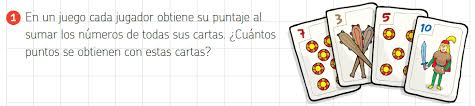 *PARA REALIZAR EL CÁLCULO RECUERDEN QUE PUEDEN AYUDARSE CON EL CUADRO DE NÚMEROS.JUGADOR1:JUGADOR2:GANADORTIRADA 1 TIRADA 2TIRADA 3TIRADA 4TIRADA 5